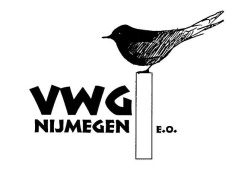 Stemmen bij volmacht op ALV (één machtiging per formulier)In de statuten is opgenomen dat het mogelijk is dat elk lid maximaal twee volmachtstemmen kan uitbrengen.  Op overhandiging van onderstaande, juist ingevulde volmacht kan – bij aanvang van de Algemene Ledenvergadering - één extra stemkaart verkregen. Volmacht voor het uitbrengen van de stem van volmachtgever door gemachtigde op de Algemene Ledenvergadering d.d 25-03-2019.    Naam Volmachtgever:Handtekening Volmachtgever:Naam Gemachtigde :Handtekening Gemachtigde: